Sinclair Share Signature BlockInstructions Outlook Desktop App:Make sure in Outlook your email message format is set to HTML
In Outlook, open a new email message.
On the Message menu, select Signature > Signatures.
Under Select signature to edit, choose New, and in the New Signature dialog box, type a name for the signature.
In this Word document, Copy the template below (highlight the template with the cursor, then on the keyboard press CTRL+C).
Back in Outlook, under Edit signature paste the signature into the Edit signature box (on the keyboard press CTRL+V). 
Customize the signature information to you.
Under Choose default signature, set the following options for your signature: 

In the E-mail account drop-down box, choose an email account to associate with the signature. You can have different signatures for each email account. 

If you want your signature added to all new messages by default, in the New messages drop-down box, select one of your signatures. If you don't want to automatically add a signature to new messages, choose (none). This doesn't add a signature to any messages you reply to or forward. 

If you want your signature to appear in the messages you reply to and forward, in the  Replies/forwards drop-down, select one of your signatures. Otherwise, accept the default option of (none).
Choose OK to save your new signature and return to your message. 

Outlook doesn't add your new signature to the message you opened in Step 1, even if you chose to apply the signature to all new messages. You'll have to add the signature manually to this one message. All future messages will have the signature added automatically. To add the signature manually, select Signature from the Message menu and then pick the signature you just created.Instructions on how to add a Signature in Microsoft 365, Outlook 2019, and Older VersionsInstructions on how to create a Signature in Outlook for MacInstructions Outlook Webmail:In Outlook Desktop app email yourself your signature.In Outlook, go to settings in the top right of the window.Search signature > click email signature.Copy and paste your signature from the email you sent yourself into the signature editing area (highlight your signature you sent with the cursor, then on the keyboard press CTRL+C then on the keyboard press CTRL+V to paste).Select if you want to automatically include your signature on new message and/or messages you forward or reply to.Make sure your email message format is set to HTMLChanges are automatically saved, close the settings window by selecting the X in the top right.Template:Regards,  NameNAME
Title, Department/Division
SINCLAIR COLLEGE
###-###-#### | email@sinclair.edu | Building #, Room ###
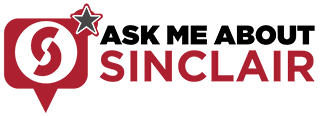 Example: Regards,  Bob SmithBOB SMITH
Administrative Assistant, Allied Health, Health Sciences
SINCLAIR COLLEGE
937-512-1111 | bob.smith@sinclair.edu | Building 1, Room 111
Brand Formatting Rules:Fonts and ColorsSinclair’s logo font Gotham is licensed and not usable within Outlook. Calibri, a similar font in style, is used instead to simulate the logo font. Sinclair’s red color is already formatted above for you and is used for your name and email. The color hex code is AC1A2F should you need to use Sinclair red elsewhere in your email.NameYour name is in ALL CAPS to accentuate it and pair it with Sinclair’s logo font.Title, Department/DivisionYour title and department/division should be bold.Phone NumberPhone numbers should always include the three-digit area code. It should be formatted with hyphens only, not with periods or parenthesis. EmailYour email should be hyperlinked and all lowercase to your email address, so it is interactive if clicked. It should be formatted Sinclair red and underlined, so it is easy to tell it is a clickable link.LocationYour office location should be formatted only as Building #, Room ###. The building number should not be included in the room number, nor should the building and room number be combined solely. The room number should be three digits even if it is on floor 0 (example Building 1, Room 023). If you want to include your office letter location, include it at the end of your room number in CAPITAL letter.Complimentary Close and Signature is Optional